INSTRUÇÕES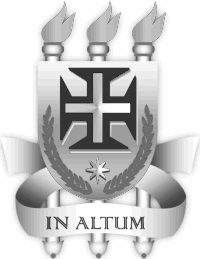 Este formulário deverá ser preenchido em sua totalidade, acompanhado com a lista das pessoas que consumirão os lanches. Ambos deverão ser incluídos no Sistema SEI em arquivos separados e encaminhados à GERAD. O Formulário como “Comunicação Interna” e a lista como Documento Externo “Lista”.Somente será autorizado o fornecimento de lanche aos eventos em que há prestação de serviços de convidados e visitantes, como docentes palestrantes e alunos como monitores. Também são cedidos a servidores do quadro que prestam serviço além da carga horária de trabalho (sábados, domingos ou feriados).As solicitações de lanche deverão ser requisitadas com antecedência mínima de 72hs da data do evento. As solicitações deverão ser realizadas pelo servidor responsável pelo evento, devendo conter também a assinatura da chefia imediata.  O requisitante deverá escolher no cardápio o(s) lanche(s) de sua preferência indicando as quantidades por turno.A solicitação de lanche deverá ser realizada por data, em Formulários distintos, podendo ser incluídos no mesmo processo SEI.O lanche deverá ser retirado na Copa Central das 09:00hs às 10:00hs e das 14:30hs às 15:30hs para solicitações na manhã e tarde respectivamente.Tipo/nome do evento: Tipo/nome do evento: Tipo/nome do evento: Data:Data:Data:Setor Solicitante:	Ramal:Setor Solicitante:	Ramal:Setor Solicitante:	Ramal:Servidor Solicitante:	E-mail:Servidor Solicitante:	E-mail:Servidor Solicitante:	E-mail:Responsável pela retirada do lanche:Responsável pela retirada do lanche:Responsável pela retirada do lanche:A - TIPO DE USUÁRIOA - TIPO DE USUÁRIOA - TIPO DE USUÁRIO1 - Docente visitante/convidado   2 - Palestrante   3 - Monitor   4 - Servidor fora do expediente1 - Docente visitante/convidado   2 - Palestrante   3 - Monitor   4 - Servidor fora do expediente1 - Docente visitante/convidado   2 - Palestrante   3 - Monitor   4 - Servidor fora do expedienteB - CARDÁPIOQUANTIDADEQUANTIDADEB - CARDÁPIOMANHÃTARDE Opção A – Cheeseburger + refrigerante lata 350ml (Coca-cola) Opção B – Cheeseburger + refrigerante lata 350ml (Guaraná) Opção C – Cheeseburger + 2 sucos caixa 200ml (Uva) Opção C – Cheeseburger + 2 sucos caixa 200ml (Laranja) Opção E – 2 Pastéis de forno (frango),100g cada + refrig. lata 350ml (Coca-cola) Opção F – 2 Pastéis de forno (frango),100g cada + refrigerante lata 350ml (Guaraná) Opção G – 2 Pastéis de forno (frango),100g cada + 2 sucos caixa 200ml (Uva) Opção H – 2 Pastéis de forno (frango),100g cada + 2 sucos caixa 200ml (Laranja) Opção I – 2 Esfirras de carne, 100g cada + refrigerante lata 350ml (Coca-cola) Opção J – 2 Esfirras de carne, 100g cada + refrigerante lata 350ml (Guaraná) Opção K – 2 Esfirras de carne, 100g cada + 2 sucos caixa 200ml (Uva) Opção L – 2 Esfirras de carne, 100g cada + 2 sucos caixa 200ml (Laranja) Opção M – 2 Enroladinhos de queijo e presunto, 100g cada + refrig. lata 350ml (Coca-cola) Opção N – 2 Enroladinhos de queijo e presunto, 100g cada + refrig. lata 350ml (Guaraná) Opção O – 2 Enroladinhos de queijo e presunto, 100g cada + 2 sucos caixa 200ml (Uva) Opção P – 2 Enroladinhos de queijo e presunto, 100g cada + 2 sucos caixa 200ml (Laranja)